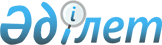 Об утверждении целевых показателей качества окружающей среды в пределах Северо-Казахстанской области на 2018-2027 годыУтративший силуРешение Северо-Казахстанского областного маслихата от 29 августа 2018 года № 24/4. Зарегистрировано Департаментом юстиции Северо-Казахстанской области 3 октября 2018 года № 4905. Утратило силу решением СевероКазахстанского областного маслихата от 30 июня 2023 года № 4/14       Сноска. Утратило силу решением Северо-Казахстанского областного маслихата от 30.06.2023 № 4/14 (вводится в действие по истечении десяти календарных дней после дня его первого официального опубликования).       В соответствии с подпунктом 3) статьи 19 Экологического Кодекса Республики Казахстан от 9 января 2007 года, пунктом 4 статьи 7 Закона Республики Казахстан от 23 января 2001 года "О местном государственном управлении и самоуправлении в Республике Казахстан" Северо-Казахстанский областной маслихат РЕШИЛ:       1. Утвердить целевые показатели качества окружающей среды в пределах Северо-Казахстанской области на 2018-2027 годы согласно приложению к настоящему решению.      2. Коммунальному государственному учреждению "Аппарат Северо-Казахстанского областного маслихата" в установленном законодательством Республики Казахстан порядке обеспечить:      1) государственную регистрацию настоящего решения в республиканском государственном учреждении "Департамент юстиции Северо-Казахстанской области Министерства юстиции Республики Казахстан";      2) в течение десяти календарных дней со дня государственной регистрации настоящего решения направление его копии в бумажном и электронном виде на казахском и русском языках в Северо-Казахстанский региональный центр правовой информации - филиал Республиканского государственного предприятия на праве хозяйственного ведения "Республиканский центр правовой информации" Министерства юстиции Республики Казахстан для официального опубликования и включения в Эталонный контрольный банк нормативных правовых актов Республики Казахстан;      3) размещение настоящего решения на интернет-ресурсе Северо-Казахстанского областного маслихата после его официального опубликования.       3. Настоящее решение вводится в действие по истечении десяти календарных дней после дня его первого официального опубликования.  Целевые показатели качества окружающей среды в пределах Северо-Казахстанской области на 2018 – 2027 годы© 2012. РГП на ПХВ «Институт законодательства и правовой информации Республики Казахстан» Министерства юстиции Республики Казахстан      Председатель сессии Северо-Казахстанского областного маслихата       Председатель сессии Северо-Казахстанского областного маслихата Р. Абдрахманова      Секретарь Северо-Казахстанского областного маслихата       Секретарь Северо-Казахстанского областного маслихата В. БубенкоПриложение к решению Северо-Казахстанского областного маслихата от 29 августа 2018 года № 24/4Приложение к решению Северо-Казахстанского областного маслихата от 29 августа 2018 года № 24/4Объект обследованияЦелевые показателиНормированные показателиЦелевые показателиЦелевые показателиЦелевые показателиЦелевые показателиОбъект обследованияЦелевые показателиНормированные показателиНа момент установления(2018 год)Через 3 года(к 2020 году)Через 6 лет(к 2023 году)Через 10 лет(к 2027 году)Атмосферный воздухАтмосферный воздухАтмосферный воздухАтмосферный воздухАтмосферный воздухАтмосферный воздухАтмосферный воздухгород Петропавловскгород Петропавловскгород Петропавловскгород Петропавловскгород Петропавловскгород Петропавловскгород ПетропавловскПо стационарным пунктам наблюдения республиканского государственного предприятия "Казгидромет" Министерства Энергетики Республики Казахстан:пункт № 1 (улица имени Ч.Валиханова, дом 19 Б);пункт № 3 (улица имени М. Жумабаева, дом 101 А);пункт № 5 (улица Парковая, дом 57А);пункт № 6 (улица имени Жалела Кизатова, дом 3Т).Диоксид азотаСреднесуточная предельно-допустимая концентрация загрязняющего вещества = 0,04 миллиграмм на метр кубический0,017 миллиграмм на метр кубический0,41 среднесуточная предельно-допустимая концентрация загрязняющего вещества0,017 миллиграмм на метр кубический0,41 среднесуточная предельно-допустимая концентрация загрязняющего вещества0,017 миллиграмм на метр кубический0,41 среднесуточная предельно-допустимая концентрация загрязняющего вещества0,017 миллиграмм на метр кубический0,41 среднесуточная предельно-допустимая концентрация загрязняющего веществаПо стационарным пунктам наблюдения республиканского государственного предприятия "Казгидромет" Министерства Энергетики Республики Казахстан:пункт № 1 (улица имени Ч.Валиханова, дом 19 Б);пункт № 3 (улица имени М. Жумабаева, дом 101 А);пункт № 5 (улица Парковая, дом 57А);пункт № 6 (улица имени Жалела Кизатова, дом 3Т).Оксид углеродаСреднесуточная предельно-допустимая концентрация загрязняющего вещества = 3,0 миллиграмм на метр кубический1,0 миллиграмм на метр кубический0,3 среднесуточная предельно-допустимая концентрация загрязняющего вещества1,0 миллиграмм на метр кубический0,3 среднесуточная предельно-допустимая концентрация загрязняющего вещества1,0 миллиграмм на метр кубический0,3 среднесуточная предельно-допустимая концентрация загрязняющего вещества1,0 миллиграмм на метр кубический0,3 среднесуточная предельно-допустимая концентрация загрязняющего веществаПо стационарным пунктам наблюдения республиканского государственного предприятия "Казгидромет" Министерства Энергетики Республики Казахстан:пункт № 1 (улица имени Ч.Валиханова, дом 19 Б);пункт № 3 (улица имени М. Жумабаева, дом 101 А);пункт № 5 (улица Парковая, дом 57А);пункт № 6 (улица имени Жалела Кизатова, дом 3Т).Диоксид серыСреднесуточная предельно-допустимая концентрация загрязняющего вещества = 0,05 миллиграмм на метр кубический0,016 миллиграмм на метр кубический0,319 среднесуточная предельно-допустимая концентрация загрязняющего вещества0,016 миллиграмм на метр кубический0,319 среднесуточная предельно-допустимая концентрация загрязняющего вещества0,016 миллиграмм на метр кубический0,319 среднесуточная предельно-допустимая концентрация загрязняющего вещества0,016 миллиграмм на метр кубический0,319 среднесуточная предельно-допустимая концентрация загрязняющего веществаПо стационарным пунктам наблюдения республиканского государственного предприятия "Казгидромет" Министерства Энергетики Республики Казахстан:пункт № 1 (улица имени Ч.Валиханова, дом 19 Б);пункт № 3 (улица имени М. Жумабаева, дом 101 А);пункт № 5 (улица Парковая, дом 57А);пункт № 6 (улица имени Жалела Кизатова, дом 3Т).СероводородМаксимально-разовая предельно-допустимая концентрация загрязняющего вещества = 0,008 миллиграмм на метр кубический0,221 миллиграмм на метр кубический27,7 максимально-разовая предельно-допустимая концентрация загрязняющего вещества0,12 миллиграмм на метр кубический15,0 максимально-разовая предельно-допустимая концентрация загрязняющего вещества0,04 миллиграмм на метр кубический5,0 максимально-разовая предельно-допустимая концентрация загрязняющего вещества0,008 миллиграмм на метр кубический1,0 максимально-разовая предельно-допустимая концентрация загрязняющего вещества